              UNIVERSIDADE FEDERAL DE SÃO CARLOS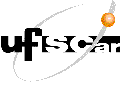 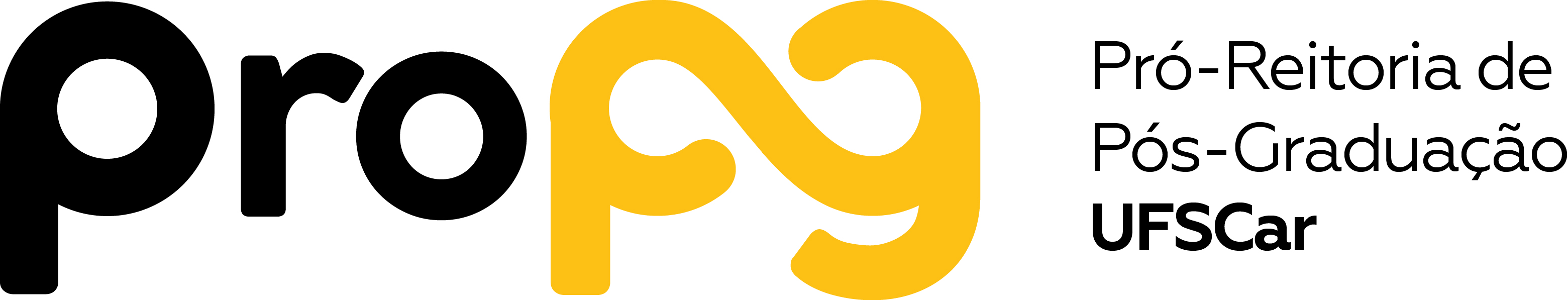            CENTRO DE CIÊNCIAS AGRÁRIAS           Programa de Pós-Graduação em Agroecologia e Desenvolvimento Rural– PPGADRwww.ppgadr.ufscar.br            FORMULÁRIO AUXÍLIO FINANCEIRO COM RECURSOS PROAP(   ) ESTUDANTE         (   ) PESQUISADOR Valor solicitado: R$ ANEXAR: *se for revisão/tradução: três orçamentos.*se for taxa de publicação: documento que comprove o valor solicitado.*se for despesas de viagem: Para Estudante: indicar necessariamente as três despesas (passagem, diárias, taxa de inscrição) e período da viagemPara Pesquisador: indicar qual(is) despesa(s) (passagem, diárias, taxa de inscrição) e período da viagem OBS: Prestação de contas: Enviar para a secretaria, ppgadr@ufscar.br, nota fiscal no valor solicitado e no CPF do solicitante. ______________________________Assinatura Estudante ______________________________Assinatura Pesquisador (Orientador) Via Anhanguera, km 174 -  CP. 153. CEP 13600-970 – Araras (SP)  Fone/Watts (019) 3543-2583Nome: CPF:                                                              E-mail: Nome e Número do Banco:                        Nº Agência:                      Nº Conta: Detalhar Atividade: 